Základní škola a gymnázium Vítkov, příspěvková organizace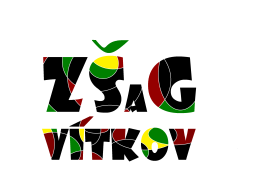 		Komenského 754, 749 01 Vítkov		tel: 556 300 779, e-mail: zsgvitkov@zsgvitkov.czŽádost o uvolnění žáka před skončením školní akceŽádám, aby se můj syn (dcera) 	datum narození…………………………………………………..třída…………………………………………před ukončením (název akce)………………………………………………….,datum:…………………nemusel (a) vracet zpět do školy nebo na místo ukončení akce.V tomto případě přebírám povinný dohled nad svým dítětem.(např. při návratu z exkurze vysedne v místě bydliště nebo na jiném dohodnutém místě)                                                                                                                        ……………………………………	Datum									Podpis zákonného zástupce